Les lots sont à retirer avant le 20 juin 2018. Adresse de contact :fetecantonaledechant2018@gmail.com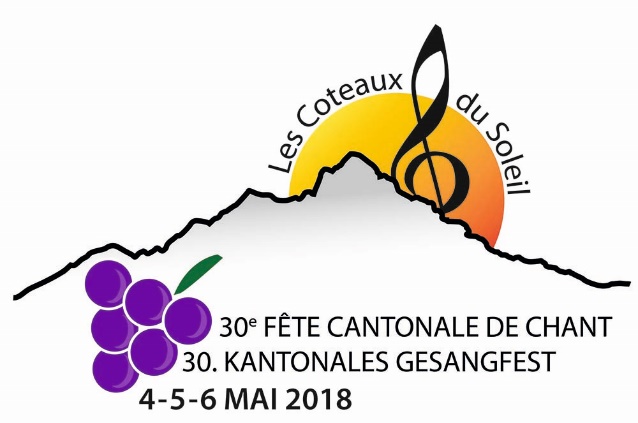             Résultat du tirage de la tombola  -  6 mai 2018            Résultat du tirage de la tombola  -  6 mai 2018            Résultat du tirage de la tombola  -  6 mai 2018N° lotsLotsN° Gagnant1er prixScooter  HONDA NSS125 FORZA ABS 6280.-7542ème prixBon voyage Oiseau Bleu 2000.-153ème prixBon Meubles Descartes Saxon 700.-2604ème prixBon Télé Nendaz 500.-7645ème prixBon Tamoil St-Pierre-de-Clages 50.-2796ème prixBon Tamoil St-Pierre-de-Clages 50.-3247ème prixBon Tamoil St-Pierre-de-Clages 50.-6538ème prixBon Tamoil St-Pierre-de-Clages 50.-2569ème prixBon Tamoil St-Pierre-de-Clages 50.-34310ème prixBon Tamoil St-Pierre-de-Clages 50.-40511ème prixBon Tamoil St-Pierre-de-Clages 50.-77012ème prixBon Tamoil St-Pierre-de-Clages 50.-96113ème prixBon  Optic 2000 Sion 50.-99314ème prixBon  Optic 2000 Sion 50.-32015ème prixBon  Optic 2000 Sion 50.-25816ème prixBon  Optic 2000 Sion 50.-91717ème prixBon  Optic 2000 Sion 50.-67018ème prixBon  Optic 2000 Sion 50.-8519ème prixBon  Optic 2000 Sion 50.-48120ème prixBon  Optic 2000 Sion 50.-62621er prixBon  Optic 2000 Sion 50.-95022ème prixBon  Optic 2000 Sion 50.-79323ème prixBon Augstbordkäserei Turtmann 50.-40824ème prixBon Augstbordkäserei Turtmann 50.-96825ème prixBon Augstbordkäserei Turtmann 50.-42126ème prixBon Augstbordkäserei Turtmann 50.-2727ème prixBon Augstbordkäserei Turtmann 50.-44428ème prixBon Augstbordkäserei Turtmann 50.-61729ème prixBon restaurant Grotto de la Fontaine Sion 50.-4630ème prixBon restaurant Grotto de la Fontaine Sion 50.-5731er prixBon Vêtement Monsieur Martigny 50.-9832ème prixBon Vêtement Monsieur Martigny 50.-12633ème prixBon Créa'Style coiffure à Chamoson29134ème prixBon Café la Romande à Sion 50.-35435ème prixBon Café la Romande à Sion 50.-84936ème prixBon Café la Romande à Sion 50.-67237ème prixBon Café la Romande à Sion 50.-72538ème prixBon Café la Romande à Sion 50.-45839ème prixBon Café la Romande à Sion 50.-21640ème prixBon Café la Romande à Sion 50.-35341er prixBon Café la Romande à Sion 50.-71142ème prixBon Café la Romande à Sion 50.-16543ème prixBon Café la Romande à Sion 50.-87144ème prixBon Café la Romande à Sion 50.-81845ème prixBon Café la Romande à Sion 50.-44046ème prixBon Café la Romande à Sion 50.-61547ème prixBon Café la Romande à Sion 50.-6348ème prixBon Café la Romande à Sion 50.-93149ème prixBon Café la Romande à Sion 50.-80050ème prixBon R-Play Studio à Conthey 50.-4751er prixBon R-Play Studio à Conthey 50.-53552ème prixBon R-Play Studio à Conthey 50.-83653ème prixBon Institut de beauté Anouk à Conthey 30.-37754ème prixBon Institut de beauté Anouk à Conthey 30.-85255ème prixBon Institut de beauté Anouk à Conthey 30.-36856ème prixBon Institut de beauté Anouk à Conthey 30.-52057ème prixBon Institut de beauté Anouk à Conthey 30.-12258ème prixBon Institut de beauté Anouk à Conthey 30.-22459ème prixBon Institut de beauté Anouk à Conthey 30.-86960ème prixBon Bains de Saillon 28.-93061ème prixBon Bains de Saillon 28.-834Tirage au sort certifié par Mme Armelle Roh, Juge de Commune de ContheyTirage au sort certifié par Mme Armelle Roh, Juge de Commune de ContheyTirage au sort certifié par Mme Armelle Roh, Juge de Commune de Conthey